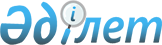 Об установлении квоты рабочих мест для лиц, состоящих на учете службы пробации уголовно-исполнительной инспекции, а также лиц, освобожденных из мест лишения свободы, и несовершеннолетних выпускников интернатных организаций в городе Павлодаре
					
			Утративший силу
			
			
		
					Постановление акимата города Павлодара Павлодарской области от 09 июля 2012 года N 1008/21. Зарегистрировано Департаментом юстиции Павлодарской области 25 июля 2012 года N 12-1-190. Утратило силу постановлением акимата города Павлодара Павлодарской области от 1 февраля 2016 года № 85/2      Сноска. Утратило силу постановлением акимата города Павлодара Павлодарской области от 01.02.2016 № 85/2.

      В соответствии с пунктом 1 статьи 21 Трудового кодекса Республики Казахстан от 15 мая 2007 года, подпунктами 5-5) и 5-6) статьи 7 Закона Республики Казахстан от 23 января 2001 года "О занятости населения", в целях социальной защиты и обеспечения занятости лиц, состоящих на учете службы пробации уголовно-исполнительной инспекции, а также лиц, освобожденных из мест лишения свободы, и несовершеннолетних выпускников интернатных организаций акимат города Павлодара ПОСТАНОВЛЯЕТ:

      1. Установить квоту рабочих мест для лиц, состоящих на учете службы пробации уголовно-исполнительной инспекции, а также лиц, освобожденных из мест лишения свободы, в размере одного процента от общей численности рабочих мест.

      2. Установить квоту рабочих мест для несовершеннолетних выпускников интернатных организаций в размере одного процента от общей численности рабочих мест.

      3. Государственному учреждению "Отдел занятости и социальных программ города Павлодара" руководствоваться данным постановлением при направлении на работу обратившихся лиц, состоящих на учете службы пробации уголовно-исполнительной инспекции, а также лиц, освобожденных из мест лишения свободы и несовершеннолетних выпускников интернатных организаций.

      4. Контроль за выполнением настоящего постановления возложить на заместителя акима города Канафину А. М.

      5. Настоящее постановление вводится в действие по истечении десяти календарных дней после дня его первого официального опубликования.


					© 2012. РГП на ПХВ «Институт законодательства и правовой информации Республики Казахстан» Министерства юстиции Республики Казахстан
				
      Аким города Павлодара

О. Каиргельдинов
